Publicado en Ciudad de México el 06/04/2018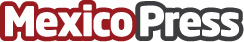 Avast mejora Avast Secure Browser para que las personas puedan controlar su privacidad y seguridad en líneaDos tercios de los consumidores pierden la confianza en los modos existentes de navegación web privada que anonimizan su identidad mientras que aumentan las preocupaciones sobre la privacidad en líneaDatos de contacto:Flor Carreno56152196Nota de prensa publicada en: https://www.mexicopress.com.mx/avast-mejora-avast-secure-browser-para-que-las Categorías: Internacional Nacional Ciberseguridad Ciudad de México http://www.mexicopress.com.mx